Al Dirigente Scolasticodell’Istituto_________________OGGETTO: Domanda di partecipazione in qualità di COLLAUDATORE alla selezione avviso prot. n.______ del_______Il/la sottoscritto/a_____________________________________________________________nato/a a _______________________________________________ il ____________________codice fiscale _____________________________________residente a ___________________________via_____________________________________recapito tel. _____________________________ indirizzo E-Mail _______________________________indirizzo PEC______________________________in servizio presso ______________________________ con la qualifica di _______________________CHIEDEdi partecipare alla selezione di cui all’avviso in oggetto per l’attribuzione dell’incarico di COLLAUDATORE relativamente all’avviso Prot. AOODGEFID-0040055 14/10/2021 con la quale il MI ha comunicato a questa istituzione scolastica la formale autorizzazione del progetto definito dal codice 13.1.1A-FESRPON-LO-2021-674 ;Il sottoscritto allega alla presente: curriculum vitae in formato Europeo fotocopia di un documento di riconoscimento griglia di autovalutazione dichiarazione insussistenza motivi di incompatibilità. Ai sensi degli artt. 46 e 47 del D.P.R. n. 445/2000, consapevole che le dichiarazioni mendaci sono punite ai sensi del codice penale e delle leggi speciali in materia, secondo le disposizioni richiamate all'art. 76 del citato D.P.R. n. 445/2000, il sottoscritto dichiara di: essere cittadino italiano; godere dei diritti politici; essere / non essere dipendente di altre Amministrazioni pubbliche; essere in possesso dei requisiti di accesso, richiesti nell’avviso pubblico relativo alla presente procedura di selezione, come specificato nell’allegato curriculum vitae; di essere in possesso delle conoscenze/competenze necessarie per documentare la propria attività, attraverso l’uso della piattaforma telematica dei Fondi Strutturali; di impegnarsi a svolgere la propria attività, secondo le esigenze di piano. Il sottoscritto esprime infine il proprio consenso affinché i dati forniti possano essere trattati nel rispetto del D. L.vo n 196/03 (Codice in materia di protezione dei dati personali) e del GDPR n. 679/2016, per gli adempimenti connessi alla presente procedura. luogo e data___________________ firma____________________________________________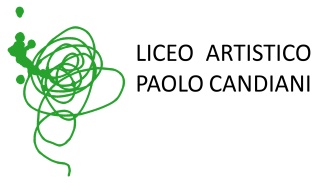 Liceo Artistico Statale Paolo CandianiLiceo Musicale e Coreutico Statale Pina BauschVia L. Manara, 10 – 21052 Busto Arsiziowww.artisticobusto.edu.itTel. 0331633154Email: vasl01000a@istruzione.itPec: vasl01000a@pec.istruzione.itCod. Mec. VASL01000A – C.F. 81009790122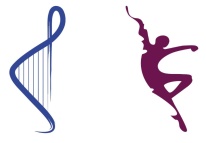 LICEO MUSICALE E COREUTICO PINA BAUSCH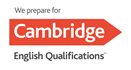 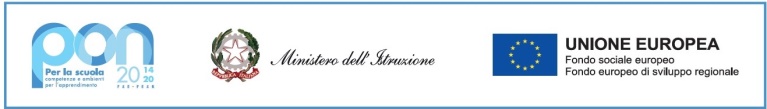 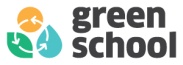 